ABBILDUNGEN DURCH EINE SAMMELLINSEWo findet man im Alltag Linsen? Schreibe drei Ideen auf!____________________________________________________________________________________________________________________________________________________________________________________________________________MERKE: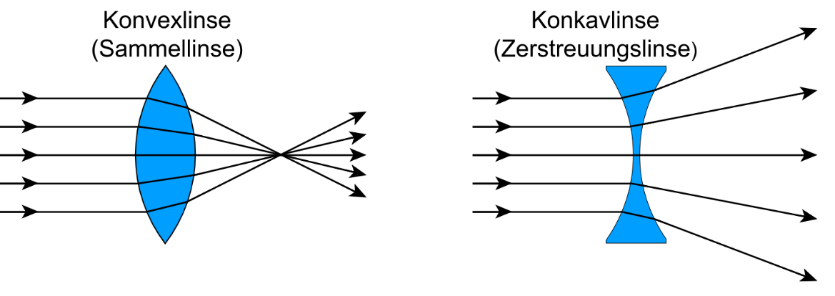 Sammellinsen brechen parallel einfallende Lichtstrahlen
so, dass sich die Lichtstrahlen ___________________________ ___________________________________________________________________.Die Sammelwirkung einer Sammellinse kann mithilfe der Brechungseigenschaften von Prismen erklärt werden.BEGRIFFE BEI DER LINSENABBILDUNGWenn paralleles Licht durch die Linse fällt: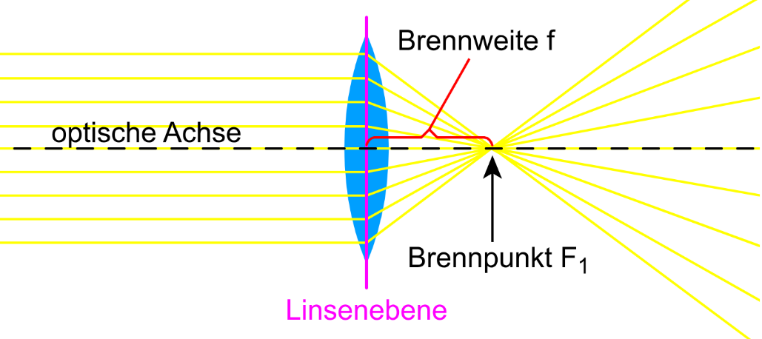 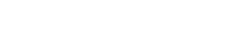 Wenn ein Gegenstand durch die Linse abgebildet wird: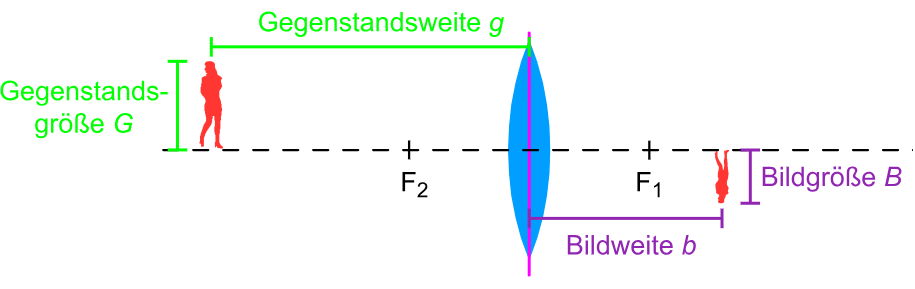 BILDENTSTEHUNG BEI LINSENABBILDUNGENMERKE:Bilder entstehen ________________________________! Bilder wandern niemals _________________________.KONSTRUKTIONSSTRAHLEN BEI DER LINSENABBILDUNGUm zu bestimmen, wohin der Bildpunkt P‘ eines Gegenstandspunkts P abgebildet wird, kannst du den Verlauf der drei Konstruktionsstrahlen (Parallelstrahl, Mittelpunktstrahl und Brennpunktstrahl) nutzen: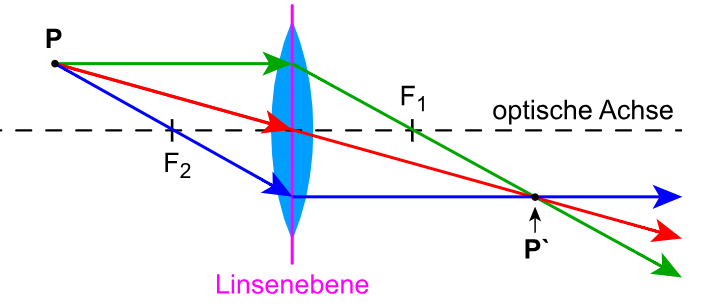 MERKE:Die Konstruktionsstrahlen sind __________________________________________________ zur Bestimmung des Bildpunktes P'. Sie entsprechen __________________ dem Lichtbündel, das in der Realität zur Bildentstehung beiträgt.DIE FUNKTION EINES SCHIRMS:Platziert man bei einem Abbildungsvorgang den Schirm an der falschen Stelle, so ______________________________________________________________________________.Ohne Schirm existiert das Bild __________________________________________________________________ __________________________________________________________________________________________________.
MERKE:Ein Bild wird „reell“ genannt, wenn man es mit einem Schirm sichtbar machen kann. Ansonsten spricht man von einem „virtuellen“ Bild.